DEPARTAMENTO DE SEGUIMIENTO Y CONTROL EN SALUD.Como parte del cumplimiento del Plan Operativo Anual (POA) 2024 del Departamento de Seguimiento y Control, cuya misión es garantizar el cumplimiento de cada actividad realizada por cada departamento en salud y realizar evaluaciones médicas integrar para que reciban sus beneficios. En este sentido, el Departamento de Seguimiento y Control a ejecutado en el mes de marzo 2024: Atención médica en visita domiciliar para brindar seguimiento a personas con discapacidad, veteranos y excombatientes que presenten una lesión a causa del conflicto armado,Atención en ventanilla para gestionar las recetas médicas, para   recibir sus medicamentos a personas con discapacidad, veteranos y excombatientes.   Atención médica por especialista de PsiquiatríaBrindar beneficio de transporte a beneficiarios con dificultad a la movilización para realizar sus controles médicos.
Tamizaje del adulto mayor en población veteranos y excombatientes.
Levantamientos domiciliares a población INABVE y personas con discapacidad.
Evaluaciones médicas para fisioterapia.
Entrega insumos médicos en sede INABVE Gerencia de Prestaciones y Rehabilitación para Personas con Discapacidad, Veteranos y ExcombatientesDepartamento de Seguimiento y Control en SaludDEPARTAMENTO DE SEGUIMIENTO Y CONTROL EN SALUDA efecto de informar a la ciudadanía sobre los procesos de atención del Departamento de Seguimiento y Control en Salud, del Instituto Administrador de los Beneficios de Veteranos y Excombatientes, detallo los procesos atendidos en el período de marzo 2024. TOTAL, GENERAL DE PROCESOS ATENDIDOSSe realizaron procesos de atención en el Departamento de Seguimiento y Control en Salud, según el siguiente detalle:Atención médica en visita domiciliar para brindar seguimiento a persona con discapacidad, veteranos, excombatientes.Gerencia de Prestaciones y Rehabilitación para Personas con Discapacidad, Veteranos y ExcombatientesDepartamento de Seguimiento y Control en Salud.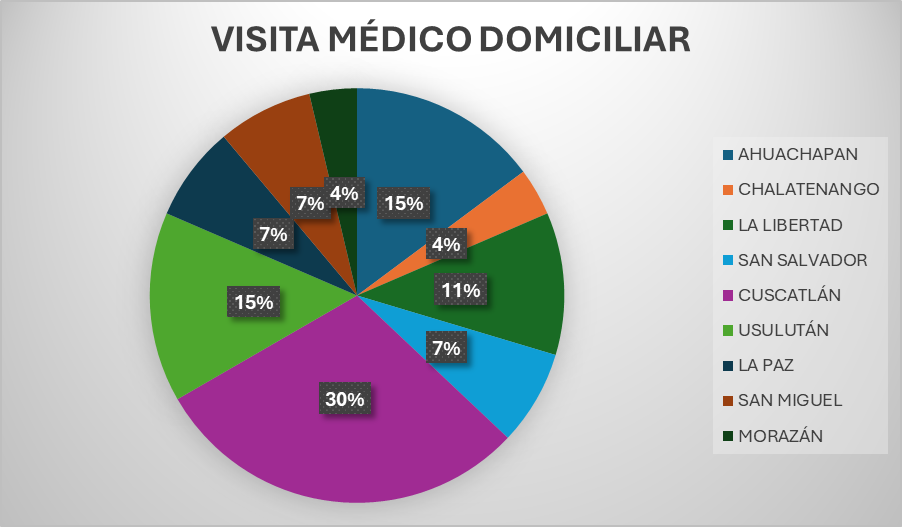 Brindar beneficio de transporte a beneficiarios con dificultad a la movilización para realizar sus controles médicos:Atención en ventanilla para gestionar la entrega de insumos médicos en Sede INABVE.Gerencia de Prestaciones y Rehabilitación para Personas con Discapacidad, Veteranos y ExcombatientesDepartamento de Seguimiento y Control en SaludAtención en ventanilla para gestionar las recetas médicas, para   recibir sus medicamentos a veteranos y excombatientes, persona con discapacidad.   Atención por especialista de Psiquiatría Sede Regionales INABVE Gerencia de Prestaciones y Rehabilitación para Personas con Discapacidad, Veteranos y ExcombatientesDepartamento de Seguimiento y Control en SaludEvaluaciones médicas para fisioterapia, realizadas en sede de INABVE Levantamientos domiciliares realizados para población de veteranos y excombatientesGerencia de Prestaciones y Rehabilitación para Personas con Discapacidad, Veteranos y ExcombatientesDepartamento de Seguimiento y Control en SaludTamizaje del Adulto Mayor en población veteranos y excombatientesGerencia de Prestaciones y Rehabilitación para Personas con Discapacidad, Veteranos y ExcombatientesDepartamento de Seguimiento y Control en SaludDEPARTAMENTOSTOTAL, DE ATENCION LA PAZ2AHUACHAPÁN4CHALATENANGO1LA LIBERTAD3SAN SALVADOR2CUSCATLAN8USULUTAN4SAN MIGUEL2MORAZÁN1TOTAL 27TRANSPORTE BRINDADO26ATENCIÓN EN SEDE INABVE 294ATENCIÓN AL USUARIO579LUGARTOTAL, DE ATENCIONESHombresMujeresSede Chalatenango1 beneficiarios atendidos10TOTAL1 beneficiarios atendidos10ATENCIÓN AL USUARIO12SEXOSEXOHombre10Mujer2SEXOSEXOHombre38Mujer17INABVE34Personas con Discapacidad21ATENCIÓN AL USUARIO55TAMIZAJE ADULTO MAYOR60SEXOSEXOHombre47Mujer13